湖北机场集团荆州机场有限公司2020年招聘实施公告岗位表具体招聘岗位条件及要求：垄上人才微信公众号：gh_d38828a48212(搜索“垄上人才”或扫描下方二维码)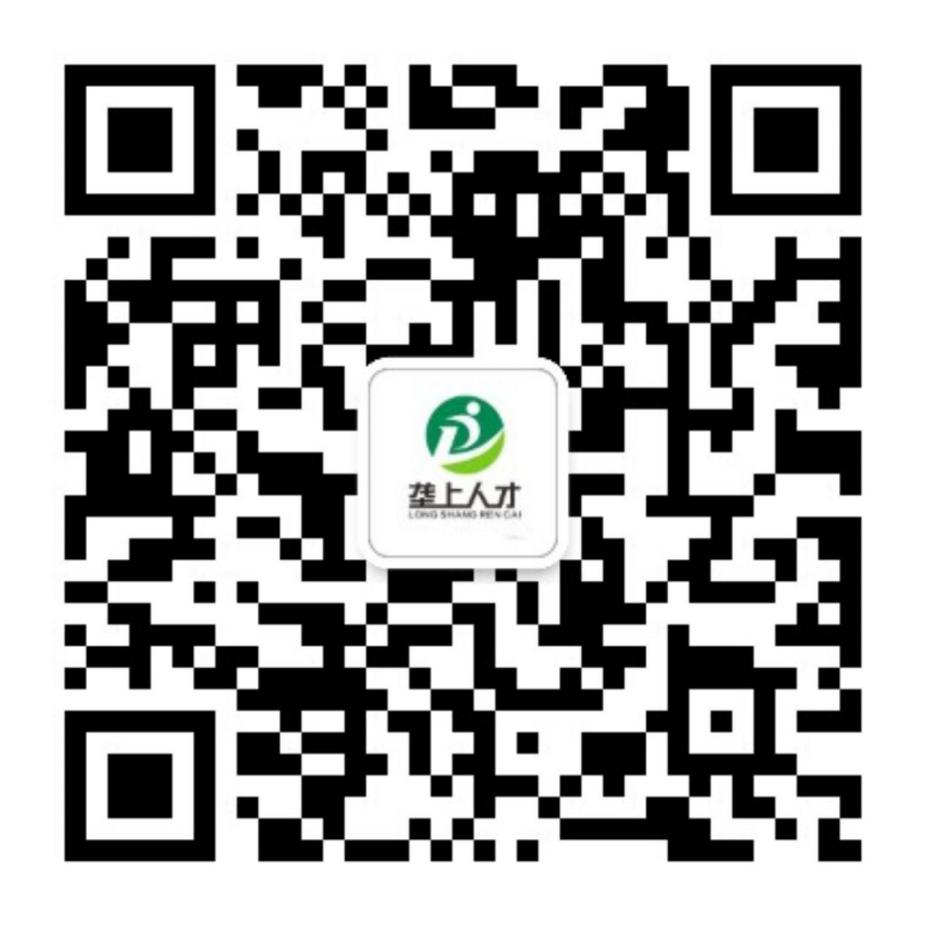 湖北垄上人才信息咨询有限公司 2020年10月23日序号招聘岗位名称岗位具体招聘条件和要求1文秘行政助理（1名）1.全日制大学本科（含）以上学历，文、史、哲学等相关专业；大学英语 CET4（425 分） 以上水平；2.年龄30周岁（含）以下（从事行政、人事工作5年以上、经验丰富、曾获得各级奖励或先进个人的，可放宽至35周岁）；3.熟悉公文写作、电子政务、行政管理、人力资源专业知识与相关法律法规知识；较强的文字功底和写作能力；能熟练使用office等办公软件，有较快的计算机录入水平；4.身体健康，无精神疾病、无传染疾病、无残疾、无重听、无口吃。2人力薪酬助理（1名）1.全日制大学本科（含）以上学历，财务管理、人力资源、会计等相关专业；大学英语 CET4（425 分） 以上水平；2.年龄30周岁（含）以下（从事行政、人事工作5年以上、经验丰富、曾获得各级奖励或先进个人的，可放宽至35周岁）；3.熟悉公文写作、电子政务、行政管理、人力资源专业知识与相关法律法规知识；较强的文字功底和写作能力；能熟练使用office等办公软件，有较快的计算机录入水平；4.身体健康，无精神疾病、无传染疾病、无残疾、无重听、无口吃。3党群纪检助理（1名）1.全日制大学本科（含）以上学历，政治、法律类、文、史、哲学等相关专业；大学英语 CET4（425 分）以上水平；2.中共党员，年龄30周岁以下（从事相关工作5年以上、经验丰富、曾获得各级奖励或先进个人的，可放宽至35周岁）； 3.熟练使用办公软件，具有较强的文字功底和写作能力，掌握一定的摄影、摄像技能；4.熟悉党的理论知识，有基层党建工作或法律工作经验者优先；  5.身体健康，无精神疾病、无传染疾病、无残疾、无重听、无口吃。4安全服务航务助理（3名）1. 全日制大学本科（含）以上学历，理工类；大学英语 CET4（425 分）以上水平；2.年龄30 周岁以下（从事相关工作5年以上、经验丰富、曾获得各级奖励或先进个人的，可放宽至35周岁 ）；3．熟练使用办公软件，具有较强的文字功底和写作能力；4.身体健康，无精神疾病、无传染疾病、无残疾、无重听、无口吃；配镜视力在 1.2（含）以上，无色盲、色弱；5.具有以下情况之一者优先：中共党员，有民用运输机场质量安全管理经验；交通运输（管制方向）专业或具备“管制+1”培训经历者。5现场指挥员（4名）1.全日制大学本科（含）以上学历，理工类；大学英语 CET4（425 分） 以上水平；2.年龄30周岁以下（从事相关工作5年以上、经验丰富、曾获得各级奖励或先进个人的，可放宽至35周岁）；3.交通运输（管制方向）专业或具备“管制+1”培训经历者优先；4.身体健康，无精神疾病、无传染疾病、无残疾、无重听、无口吃；配镜视力在 1.2（含）以上，无色盲、色弱。6规划建设与市场营销部助理（3人）1.全日制大学本科（含）以上学历；大学英语 CET4（425 分） 以上水平；2.年龄30周岁以下（从事相关工作5年以上、经验丰富、曾获得各级奖励或先进个人的，可放宽至35周岁）；3.熟练使用办公软件，具有较强的文字功底和写作能力；4.市场营销、经济管理、金融贸易、法律类等相关专业；5.身体健康，无精神疾病、无传染疾病、无残疾、无重听、无口吃；6.有民航运输机场市场营销工作经验者优先；有文体类特长的艺术生、体育生优先。7财务管理部（会计师1名，助理会计师2名）会计师、助理会计师招聘条件：1.全日制大学本科（含）以上学历；大学英语 CET4（425 分） 以上水平；2.年龄30周岁以下；3.会计、财务管理、金融学等相关专业；4.熟练使用财务办公软件，熟悉财务相关法律法规知识；5.取得会计专业中级职称者，学历可放宽至大学本科（含）以上，年龄放宽至35周岁。8信息机电及航站楼保障员（3名）1.全日制大学本科（理工科）及以上；2.年龄30周岁（含）以下（从事相关工作5年以上、经验丰富、曾获得各级奖励或先进个人的，可放宽至35周岁）；3.熟悉计算机操作技能；熟练使用办公自动化系统；     4.机械、电子、通讯、软件编程专业优先；              5.具备相关设备维护经验者优先。   9配载员（3名）1.大学本科及以上；2.具备大学英语CET4（425分）以上水平，或具有同等外语能力；3.年龄30周岁（含）以下（从事相关工作5年以上、经验丰富、并获得各级奖励或先进个人的，可放宽至35周岁）；4.具有以下情况之一者优先：具备2年（含）以上民航旅客运输或机坪运行工作经验者；有文体类特长的艺术生、体育生；持有国家机动车C1型（含）以上驾驶证。10监装监卸员（2名）1.大专（含）以上；2.年龄30周岁（含）以下（从事相关工作5年以上、经验丰富、并获得各级奖励或先进个人的，可放宽至35周岁）；3.持有国家机动车B型及以上驾驶证者优先。11机务放行员（4名）1.全日制大学本科（含）以上学历（理工类）；具备大学英语CET4（425分）以上水平；2.年龄30周岁（含）以下；3.具有以下情况者优先：从事相关工作5年以上、具备下列情况之一，学历可放宽至大专（含）以上，年龄放宽至35周岁：持有中国民用航空器维修人员基础执照；符合航空器维修相关专业初级专业技术任职条件；基础执照上有B737NG或A320主力机型II类签署其中之一；航空维修相关专业。12电力灯光员（7名）1.全日制大学本科（含）以上（电力、电气、自动化等相关专业）；2.年龄30周岁（含）以下；3.具有以下情况者优先：从事相关工作5年以上、具备下列情况之一，学历可放宽至大专（含）以上，年龄放宽至35周岁：持有特种作业操作证（电工类）；一年（含）以上电力运维或机场助航灯光等相关从业经历。13场务管理员（5名）1.大学本科（含）以上（民航交通工程或暖通、民建、给排水、工程建设等相关专业）；2.年龄30周岁（含）以下（从事相关工作5年以上、经验丰富、曾获得各级奖励或先进个人的，可放宽至35周岁）；3.国家机动车C1型（含）以上驾驶证；4.具有以下情况之一者优先：持有特种作业操作证（电工类）；持有B1（含）以上驾驶证；一年（含）以上机场场务、驱鸟、净空或暖通、供水等相关从业经历。14安全检查站质控员（1名）1.全日制大专（含）以上学历；2.年龄30周岁以下；3.男身高170CM（含）以上，女身高162CM（含）以上；4.矫正视力在 1.0（含）以上，无色盲、色弱；5.取得民航安全检查员四级（含）以上职业技能证书；6.熟悉计算机操作技能；熟练使用办公自动化系统；7.具有以下情况者优先：从事相关工作5年以上、具备下列情况之一，学历可放宽至大专（含）以上，年龄放宽至35周岁：有文体类特长的艺术生、体育生。        15安全检查站培训教员（1名）1.全日制大专（含）以上学历；2.年龄30周岁以下；3.男身高170CM（含）以上，女身高162CM（含）以上；4.矫正视力在 1.0（含）以上，无色盲、色弱；5.取得民航安全检查员四级（含）以上职业技能证书；6.熟悉计算机操作技能；熟练使用办公自动化系统；7.具有以下情况者优先：从事相关工作5年以上、具备下列情况之一，学历可放宽至大专（含）以上，年龄放宽至35周岁：有文体类特长的艺术生、体育生。